Как я помогла поднять сайт, поработав с текстами на нем

Расскажу вам одну историю. Думаю, она будет интересна практически всем, но в первую очередь – владельцам сайтов. На всякий случай скрою некоторые подробности и заменю имя главного героя.

Однажды я узнала от своего приятеля, что его знакомому нужна помощь с сайтом. У Сергея солидный региональный бизнес: его фирма устанавливает в крупном городе небольшие сооружения развлекательного характера. На эти сооружения есть спрос, и у Сергея есть конкуренты. И в интернете он проигрывал конкурентную борьбу. Потому что яндекс «опустил» сайт его фирмы и показывал далеко не в первой десятке найденных сайтов, даже по региональным запросам. А когда люди все же заходили на сайт, многие там долго не задерживались.

Господа бизнесмены и владельцы сайтов! У вас есть подобные проблемы? Или, может, дела вашей фирмы идут неплохо, но через сайт приходит очень мало клиентов? Тогда прочтите эту статью до конца. Ведь если вы не решите проблемы с сайтом, ваши продажи будут падать вплоть до нуля. Потому что с каждым годом, и даже с каждым днем, все больше товаров и услуг продается через интернет.

Так могло случиться с бизнесом Сергея, если бы он не решил заняться сайтом фирмы всерьез. До этого сайт наполнялся в разное время разными людьми, и не все из них делали это качественно. Я для начала предложила Сергею правку нескольких страниц сайта. Получив его согласие, я исправила на этих страницах все опечатки и ошибки, и сделала текст менее сухим, чтобы людям было проще его читать. Некоторые фрагменты переписала почти полностью.

А еще я выявила одну из главных причин «опускания» сайта яндексом. Какой-то нечистый на руку горе-копирайтер подсунул Сергею ворованный текст для главной страницы, заменив некоторые русские буквы буквами латиницы, выглядящими так же. Я разъяснила Сергею, в чем дело. А потом сделала рерайт этого текста (переписала своими словами). Сергей поставил на сайт мой рерайт и исправленные тексты. В результате посещаемость сайта увеличилась, люди начали дольше на нем задерживаться. И появились клиенты, которых не было бы, если бы сайт оставался прежним.

Если вас заинтересовала эта история, и у вас возникло желание улучшить свой сайт, пишите в личку. Всем, кто обратится ко мне до конца сентября, я  бесплатно сделаю правку одной страницы сайта или любого предложенного вами текста объемом до 2000 знаков. Это вас ни к чему не обязывает, но вы сможете увидеть качество моей работы.

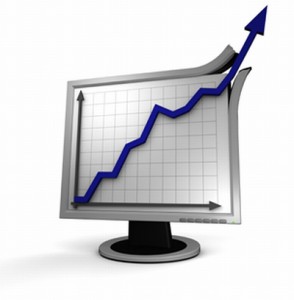 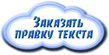 